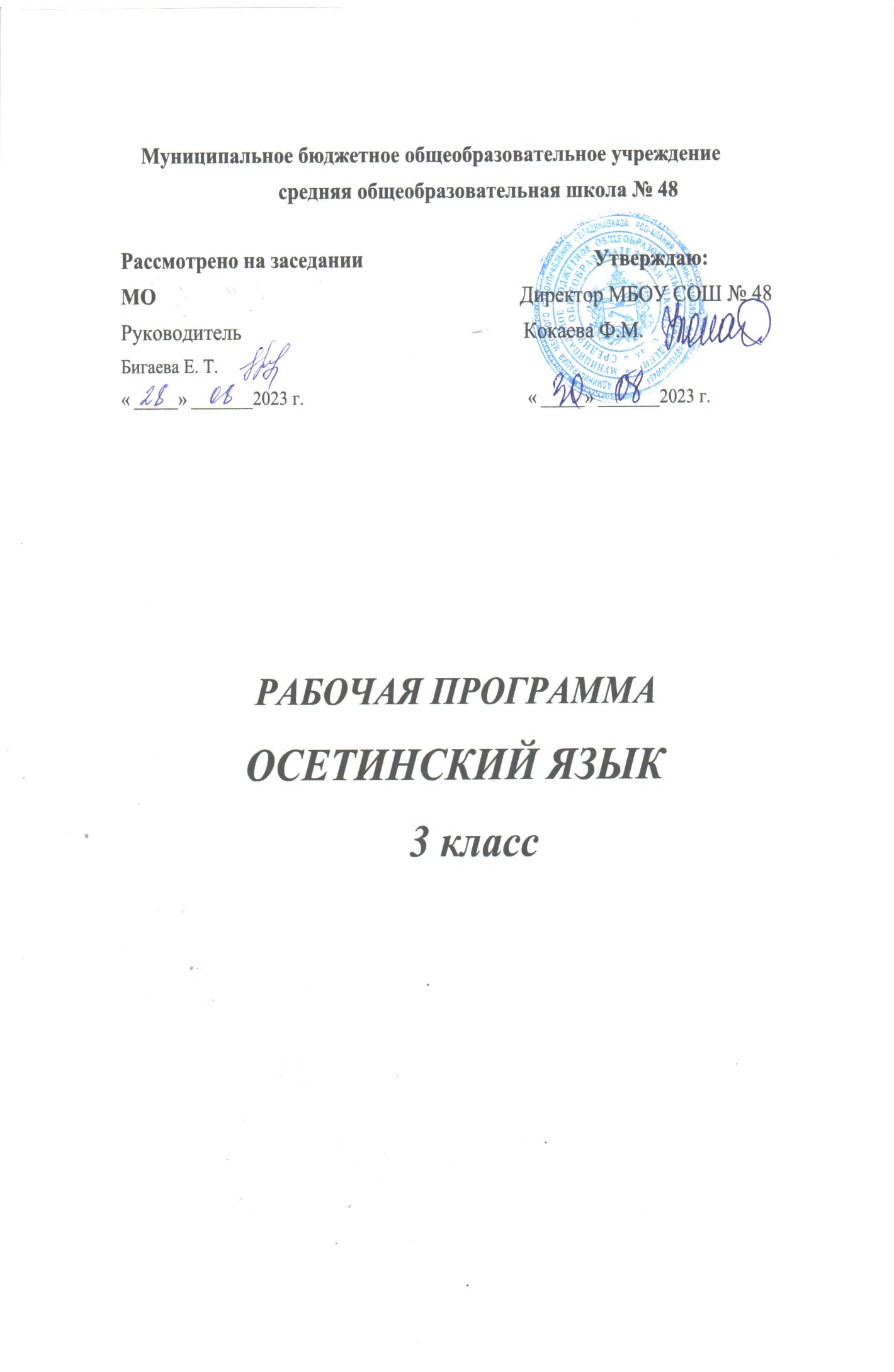 СодержаниеПояснительная запискаЦели обучению осетинскому языку в начальной школеОбщая характеристика учебного курса «Осетинский язык» для учащихся 1–4 классовОписание места предмета в учебном планеЛичностные, метапредметные и предметные результаты освоения учебного предмета «Осетинский язык» (как второй)Личностные результатыМетапредметные результатыПредметные результатыСодержание курсаОсновные содержательные линииПредметное содержание речиКоммуникативные умения по видам речевой деятельностиЯзыковые средства и навыки пользования имиСоциокультурная осведомленностьСпециальные учебные уменияУниверсальные учебные действияТематическое планирование.  1 классТематическое планирование.  2 классТематическое планирование.  3 классТематическое планирование.  4 классОписание учебно-методического и материально-технического обеспечения образовательного процессаУчебно-методическое и материально-техническое обеспечение образовательного процессаРекомендации по учебно-методическому и материально-техническому обеспечению учебного предмета «Осетинский язык»Список литературыПояснительная запискаВ начальной школе изучение осетинского языка как второго начинается с 1 класса. Учащиеся данного возраста характеризуются большой восприимчивостью к изучению языков, что позволяет им овладевать основами общения на новом для них языке с меньшими затратами времени и усилий по сравнению с учащимися других возрастных групп. Рабочая программа предназначена для 1–4 классов общеобразовательных учреждений и составлена в соответствии с требованиями федерального государственного образовательного стандарта начального образования.В программе определены цели и содержание обучения осетинскому языку в начальной школе, предложено тематическое планирование с определением основных видов учебной деятельности учащихся.Специфика предмета «Осетинский язык»: (как второй) деятельностный характер и коммуникативная направленность процесса обучения, взаимосвязь с другими предметными областями – открывает большие возможности для развития языковой личности младшего школьника, способного к общению на двух государственных языках республики: русском и осетинском. Изучение русского и осетинского языков, а также иностранного в начальной школе способствует осознанию учащимися своей принадлежности к определенному лингвоэтносу, к гражданскому обществу России и к международному сообществу. Школьники учатся общаться в условиях диалога и полилога культур, толерантно воспринимать проявления различных культур. Обучение осетинскому языку закладывает основу для формирования универсальных учебных действий. Младшие школьники осознают смысл и ценность учебной деятельности, учатся овладевать знаниями, самостоятельно работать над языком, что служит основой для последующего саморазвития и самосовершенствования. Цели обучению осетинскому языку в начальной школеОбщей целью обучения осетинскому языку в начальных классах является формирование элементарной коммуникативной компетенции младших школьников на доступном для них уровне в четырех видах речевой деятельности: аудировании, говорении, чтении и письме.Элементарная коммуникативная компетенция – это способность и готовность учащихся осуществлять межличностное и межкультурное общение на доступном для них уровне в определенных ситуациях и сферах общения. Изучение осетинского языка младшими школьниками направлено на достижение следующих целей: учебная: формирование умения общаться на осетинском языке на элементарном уровне с учётом речевых возможностей и потребностей младших школьников в устной (аудирование и говорение) и письменной (чтение и письмо) формах;образовательная: приобщение детей к новому социальному опыту с использованием русского и осетинского языков: знакомство младших школьников с доступными образцами художественной литературы на осетинском языке, воспитание дружелюбного отношения к представителям различных национальностей;развивающие: развитие речевых, интеллектуальных и познавательных способностей младших школьников, а также универсальных учебных умений; укрепление учебной мотивации в изучении осетинского языка;воспитательные: воспитание нравственных качеств личности обучающихся, чувства патриотизма, и разностороннее развитие младшего школьника средствами осетинского языка).Общая характеристика учебного курса «Осетинский язык» для учащихся 1–4 классовОсетинский язык – один из важных предметов в системе подготовки младшего школьника в условиях поликультурного и многоязычного мира. Наряду с другими предметами образовательной области «Филология» он формирует коммуникативную культуру школьника, способствует его воспитанию. Изучение осетинского языка в начальной школе носит активный характер, что соответствует возрастным особенностям младших школьников.Деятельностный характер предмета «Осетинский язык (как второй)» соответствует природе младшего школьника, воспринимающего мир целостно, эмоционально и активно. Это даёт возможность осуществлять разнообразные связи с предметами, изучаемыми в начальной школе, и формировать межпредметные общеучебные умения и навыки, а также развивать универсальные учебные действия.Учитывая поставленные учебные, образовательные, воспитательные и развивающие цели изучения предмета «Осетинский язык» в начальной школе, могут быть сформулированы задачи его изучения: формирование представлений об осетинском языке как средстве межличностного и межкультурного общения;расширение лингвистического кругозора; освоение элементарных лингвистических представлений, доступных младшим школьникам и необходимых для овладения устной и письменной речью на осетинском языке на элементарном уровне;развитие личностных качеств младшего школьника, его внимания, мышления, памяти и воображения в процессе участия в моделируемых ситуациях общения, ролевых играх; в ходе овладения языковым материалом;развитие эмоциональной сферы детей в процессе обучающих игр, пения учебных песенок и т.д.;приобщение младших школьников к новому социальному опыту за счёт проигрывания на осетинском языке различных ролей в игровых ситуациях, типичных для семейного, бытового, учебного общения;духовно-нравственное воспитание школьника, понимание и соблюдение им таких нравственных устоев семьи, как любовь к близким, взаимопомощь, уважение к родителям, забота о младших;развитие познавательных способностей, овладение умением координированной работы с разными компонентами учебно-методического комплекта (учебником, рабочей тетрадью, аудиоприложениями, мультимедийными приложениями), умением работать в паре, группе.Описание места предмета в учебном планеСогласно учебному плану для образовательных учреждений Республики Северная Осетия-Алания для изучения осетинского языка как второго на этапе начального образования отводится 3 часа в неделю. 33 учебные недели в 1 классе (99 часов), 34 учебные недели во 2, 3, 4 классах (102 часа в каждом классе). Личностные, метапредметные и предметные результаты освоения учебного предмета «Осетинский язык» (как второй)Представленная программа обеспечивает достижение личностных, метапредметных и предметных результатов. В соответствии с требования ФГОС в структуре планируемых результатов отдельными разделами представлены личностные и метапредметные результаты, поскольку их достижение обеспечивается всей совокупностью учебных предметов. Личностные результатыЛичностными результатами изучения осетинского языка в начальной школе являются:общее представление о мире как о многоязычном и поликультурном сообществе;осознание языка как основного средства общения между людьми;формирование основ российской гражданской идентичности, чувства гордости за свою Родину и родно край – Осетию, осознание своей этнической и национальной принадлежности, формирование ценностей многонационального российского общества;формирование уважительного отношения к истории и культуре других народов;развитие этических чувств, доброжелательности и эмоционально-нравственной отзывчивости;развитие навыков сотрудничества с одноклассниками;формирование установки на здоровый образ жизни, работе на результат, бережному отношению к материальным и духовным ценностям.Метапредметные результатыМетапредметными результатами изучения осетинского языка в начальной школе являются:развитие умения взаимодействовать с окружающими, выполняя разные роли в пределах речевых потребностей и возможностей младшего школьника;развитие коммуникативных способностей школьника, умения выбирать адекватные языковые и речевые средства для успешного решения элементарной коммуникативной задачи;расширение общего лингвистического кругозора младшего школьника;развитие познавательной, эмоциональной и волевой сфер младшего школьника; формирование мотивации к изучению осетинского языка;овладение умением координированной работы с разными компонентами учебно-методического комплекта (учебником, аудиодиском, рабочей тетрадью, справочными материалами и т. д.).освоение способов решения проблем творческого и поискового характера;формирование умения планировать, контролировать и оценивать учебные действия в соответствии с поставленной задачей;освоение начальных форм рефлексии (самоконтроля, самоанализа, самооценки);овладение навыками смыслового чтения текстов различных стилей и жанров в соответствии с целями и задачами обучения на доступном для младшего школьника уровне;умение работать в группе и определять общую цель и пути ее достижения; умение договариваться о распределении функций и ролей в совместной деятельности, адекватно оценивать собственное поведение и поведение окружающих.Предметные результатыПредметными результатами изучения осетинского языка как второго в начальной школе является развитие коммуникативных умений в четырех видах речевой деятельности, формирование языковых навыков, развитие социокультурной осведомленности.Содержание курсаОсновные содержательные линииВ курсе осетинского языка выделяются следующие содержательные линии:коммуникативные умения в основных видах речевой деятельности: аудировании, говорении, чтении, письме;языковые навыки (фонетические, лексические, грамматические);социокультурная осведомленность;универсальные учебные действия.Предметное содержание речи	Предметное содержание устной и письменной речи соответствует образовательным и воспитательным целям, интересам и возрастным особенностям младших школьников. Предметное содержание речи включает следующие темы:Знакомство. С главными действующими героями учебников. С одноклассниками, учителем, персонажами детских произведений: имя, фамилия, возраст. Приветствие, прощание.Я и моя семья. Члены семьи, их имена, возраст, внешность, черты характера, профессии, хобби. Межличностные отношения в семье. Традиции и обычаи в семье. Уважительное отношение к старшим. Распорядок дня. Любимая еда. Напитки. Национальные блюда. Праздники. Дни рождения. Подарки. День осетинского языка. Мои увлечения. Мои любимые занятия. Кружки. Спорт. Виды спорта. Любимые сказки, басни, стихи, песни. Выходной день. В кафе. В зоопарке. Поведение в общественных местах.		Я и мои друзья. Имя, возраст, внешность, характер, увлечения. Письмо другу. Положительные качества человека. Что такое хорошо и что такое плохо. Уважительное отношение друг к другу. Игры.		Моя школа. Описание школы. Начало учебного года. Праздник в школе. Классная комната, учебные предметы, школьные принадлежности. Уроки. Учебные занятия на уроках. Межличностные отношения между одноклассниками. Отношение к учебе. Каникулы.		Мир вокруг меня. Мой дом (квартира, комната: названия комнат, размер, предметы мебели). Условия проживания людей в городской, сельской и горной местности. Древняя архитектура. Времена года. Природа. Погода. Зимние игры детей. Домашние и дикие животные, птицы. Жизнь животных и птиц в различные времена года. Жизнь животных в зверинце. Труд людей. 		Наша страна и моя Родина. Общие сведения о России, столица, писатели, поэты. Осетия, столица. Города и села. Писатели, поэты. Выдающиеся люди и их вклад в мировую культуру. Герои Великой Отечественной войны. Небольшие произведения для детей (скороговорки, пословицы, загадки, считалочки, ребусы, кроссворды, сказки, песни, стихи).Коммуникативные умения по видам речевой деятельностиВ говоренииДиалогическая формаУметь вести:этикетные диалоги в типичных ситуациях бытового, учебно-трудового и межкультурного общения;диалог-расспрос (односторонний и двусторонний);диалог-побуждение к действию.Монологическая формаУметь пользоваться: основными коммуникативными типами речи: описание, сообщение, рассказ, характеристика (персонажей).В аудированииВоспринимать на слух и понимать:речь учителя и одноклассников на осетинском языке в процессе общения на уроке;небольшие по объему тексты в аудиозаписи, построенные на изученном языковом материале.В чтенииЧитать:Вслух небольшие по объему тексты, построенные на знакомом материале;Про себя и понимать тексты, содержащие изученный материал и отдельные новые слова, находить в тексте необходимую информацию.В письмеВладеть:Техникой письма (графикой, каллиграфией, орфографией);Основами письменной речи: писать с опорой на образец короткое личное письмо, поздравление с праздником.Языковые средства и навыки пользования имиГрафика, каллиграфия, орфография. Буквы осетинского алфавита. Основные правила чтения и орфографии. Правильное написание наиболее употребительных слов, вошедших в активный словарь.Фонетическая сторона речи. Все звуки осетинского языка. Нормы произношения. Ударение в слове, фразе. Особенности произношения повествовательного, побудительного и вопросительного предложений.Лексическая сторона речи. Лексические единицы, употребляемые в ситуациях общения в пределах тематики начальной школы. Простейшие устойчивые словосочетания, речевые клише и оценочная лексика как элементы речевого этикета, отражающие культуру Осетии. Начальные представления о способах словообразования: суффиксация (фыссæг, кусаг, зондджын), словосложение (гуырæнбон).Грамматическая сторона речи. Основные коммуникативные типы предложений; повествовательные, побудительные и вопросительные. Вопросительные предложения с вопросительными словами и без них. Вопросительные слова: чи, цы, кæй, цæй, кæм, цæм, кæмæн, цæмæн, кæмæй, цæмæй, кæцæй, кæмæ, цæмæ, кæдæм, кæуыл, цæуыл, кæимæ, цæимæ, кæйау, цæйау, куыд. Утвердительные и отрицательные предложения. Побудительные предложения. Простые распространенные предложения. Сложносочиненные предложения с союзом æмæ. Сложноподчиненные предложения с союзами уымæн æмæ, куы, уæд.Грамматические формы изъявительного наклонения: настоящее, прошедшее, будущее время. Глагол-связка уæвын. Неопределенная форма глагола. Существительные в единственном и множественном числе. Склонение существительных.Прилагательные. Словосочетание: прилагательное и существительное.Местоимения: личные, притяжательные, указательные. Наречия времени: абон, знон, райсом, наречия места: ам, уым, ардæм. Числительные: количественные (до 100), порядковые (до 10).Наиболее употребительные послелоги: бын, раз, фæстæ, цур, тыххæй. хуызæн.Частицы: нæ, ма, нал.Социокультурная осведомленность	В процессе обучения осетинскому языку в начальной школе учащиеся знакомятся: с небольшими произведениями для детей на осетинском языке, элементарными формами речевого и неречевого этикета, принятого в Осетии, с названиями национальностей жителей соседних республик.Специальные учебные уменияУчащиеся начальной школы овладевают следующими специальными учебными умениями и навыками:Пользоваться двуязычным словарем, приведенном в учебнике;Пользоваться справочным материалом, представленном в виде таблиц, правил;Вести свой словарик (словарную тетрадь);Систематизировать слова по тематическому признаку;Распознавать грамматические явления, отсутствующие в русском языке, например, послелоги.Универсальные учебные действияВ результате изучения курса осетинского языка по данной программе у выпускника начальной школы будут сформированы универсальные учебные действия как основа умения учиться.Ниже предлагается тематическое планирование к следующим учебникам по осетинскому языку как второму для общеобразовательных учреждений: «Дзурæм æмæ кæсæм иронау. 1 кълас» авторов И.М. Джибиловой, З.В. Корнаевой;«Дзурæм æмæ кæсæм иронау. 2 кълас» авторов И.М. Джибиловой, З.В. Корнаевой;«Дзурæм æмæ кæсæм иронау. 3 кълас» авторов И.М. Джибиловой, З.В. Корнаевой;«Дзурæм æмæ кæсæм иронау. 4 кълас» автора Р.А. Битаровой.Вышеперечисленные учебники реализуют данную рабочую программу.ТЕМАТИЧЕСКОЕ ПЛАНИРОВАНИЕ, 3 КЛАСС (102 часа)Виды речевой деятельностиВыпускник научится:Речевая компетенция:Речевая компетенция:Говорение вести и поддерживать элементарный диалог: этикетный, диалог-расспрос (односторонний и двусторонний), диалог-обмен мнениями, суждениями), диалог-побуждение к действию (объем диалогического высказывания – 3-4 реплики с каждой стороны); кратко описывать и характеризовать предмет, картинку, персонаж; рассказывать о себе, своей семье, друге, школе, родном крае, стране и т.п. в пределах тематики начальной школы (объем монологического высказывания – 6-7 фраз). Аудирование понимать на слух: речь учителя по ведению урока, связные высказывания учителя, построенные на знакомом материале или содержащие некоторые незнакомые слова; выказывания одноклассников; небольшие тексты и сообщения, построенные на изученном речевом материале как при непосредственном общении, так и при восприятии аудиозаписи; содержание текста на уровне значения (уметь отвечать на вопросы по содержанию текста); понимать основную информацию услышанного текста; извлекать конкретную информацию из услышанного текста; понимать детали текста; вербально или невербально реагировать на услышанное. Чтение владеть техникой чтения, т.е. научиться читать: соотносить графический образ осетинского слова с его звуковым образом;с помощью (изученных) правил чтения и с правильным словесным ударением; написанные цифрами слова, обозначающие время, количественные и порядковые числительные и даты; с правильным логическим и фразовым ударением простые нераспространенные предложения; основные коммуникативные типы предложений (повествовательные, вопросительные, побудительные, восклицательные); с определенной скоростью, обеспечивающей понимание читаемого. Чтение владеть умением читать, т.е. научиться: читать небольшие различных типов тексты с разными стратегиями, обеспечивающими понимание основной идеи текста, полное понимание текста и понимание необходимой (запрашиваемой) информации; читать и понимать содержание текста на уровне значения, т.е. суметь на основе понимания взаимоотношений между членами простых предложений ответить на вопросы по содержанию текста; читать вслух небольшой текст, построенный на изученном языковом материале, соблюдая правила произношения и соответствующую интонацию; читать про себя и понимать содержание небольшого текста, построенного в основном на изученном языковом материале; читать про себя и находить необходимую информацию по содержанию текста. определять значения незнакомых слов по: знакомым словообразовательным элементам (приставки, суффиксы) и по известным составляющим элементам сложных слов, аналогии с родным языком, конверсии, контексту, иллюстративной наглядности; пользоваться справочными материалами (двуязычным словарем, лингвострановедческим справочником) с применением знаний алфавита и транскрипции (объем текстов - примерно 130 слов).Письмо правильно списывать; выполнять лексико-грамматические упражнения; делать записи (выписки из текста); делать подписи к рисункам; отвечать письменно на вопросы; писать с опорой на образец открытки - поздравления с праздником (объем 10-12 слов); писать с опорой на образец личные письма в рамках изучаемой тематики (объем 30-40 слов). Языковая компетенция (владение языковыми средствами)Языковая компетенция (владение языковыми средствами)Аспекты языкаВыпускник научитсяГрафика, каллиграфия, орфография воспроизводить графически и каллиграфически корректно все буквы осетинского алфавита; пользоваться осетинским алфавитом, знать последовательность букв в нем; списывать текст; восстанавливать слово в соответствии с решаемой учебной задачей.Фонетическая сторона речи различать на слух и адекватно произносить все звуки немецкого языка, соблюдая нормы произношения звуков; соблюдать правильное ударение в изолированном слове, фразе; различать коммуникативные типы предложений по интонации; корректно произносить предложения с точки зрения их ритмико-интонационных особенностей. Лексическая сторона речи узнавать в письменном и устном тексте изученные лексические единицы, в том числе словосочетания, в пределах тематики на ступени начального общего образования; употреблять в процессе общения активную лексику в соответствии с коммуникативной задачей; восстанавливать текст в соответствии с решаемой учебной задачей. Грамматическая сторона речи распознавать и употреблять в речи основные коммуникативные типы предложений; распознавать в тексте и употреблять в речи изученные части речи: существительные, существительные в единственном и множественном числе; глагол-связку уæвын; глаголы в настоящем, прошедшем и будущем времени; личные, притяжательные и указательные местоимения; прилагательные; количественные (до 100) и порядковые (до 10) числительные; наиболее употребительные послелоги для выражения временных и пространственных отношений. Социокультурная осведомленность:Социокультурная осведомленность:узнавать достопримечательности Осетии и России; понимать особенности национальных и семейных праздников и традиций Осетии и России; понимать особенности образа жизни осетин; узнавать наиболее известных персонажей осетинской детской литературы; соблюдать элементарные нормы речевого и неречевого поведения, принятые в Осетии.   Универсальные учебные действияВыпускник научитсяРегулятивные универсальные учебные действия принимать и сохранять учебную задачу; планировать (в сотрудничестве с учителем или самостоятельно, в том числе во внутренней речи) свои действия для решения задачи; действовать по намеченному плану, а также по инструкциям, содержащимся в источниках информации: речь учителя, учебник и т.д. выполнять учебные действия в материализованной, речевой или умственной форме; использовать речь для регуляции своих действий; контролировать процесс и результаты своей деятельности, вносить необходимые коррективы;оценивать свои достижения, осознавать трудности, искать их причины и способы преодоления.Познавательные универсальные учебные действия осознавать познавательную задачу, целенаправленно слушать (учителя, одноклассников), решая её; находить в тексте необходимые сведения, факты и другую информацию;  самостоятельно находить нужную информацию в материалах учебника, использовать её для решения учебно-познавательных задач; находить в указанных источниках языковые примеры для иллюстрации определённых понятий, правил, закономерностей; пользоваться знакомыми лингвистическими словарями;применять разные способы фиксации информации (словесный, схематичный и др.), использовать эти способы в процессе решения учебных задач; понимать информацию, представленную в изобразительной, схематичной форме; переводить её в словесную форму; владеть общими способами решения конкретных лингвистических задач; ориентироваться на возможность решения отдельных лингвистических задач разными способами; осуществлять анализ, синтез, сравнение, классификацию языкового материала по заданным критериям; строить несложные рассуждения, устанавливать причинно-следственные связи, делать выводы, формулировать их; подводить факты языка и речи под понятие на основе выделения комплекса существенных признаков. Коммуникативные универсальные учебные действия участвовать в диалоге, в общей беседе, выполняя принятые правила речевого поведения (не перебивать, выслушивать собеседника, стремиться понять его точку зрения и т.д.); задавать вопросы, отвечать на вопросы других; понимать зависимость характера речи (построения высказывания, выбора языковых средств) от задач и ситуации общения (сообщить, объяснить что-то или словами нарисовать увиденное, показать действия или признаки; поздравить кого-то или научить чему-то; сделать это в устной или письменной форме; учитывать, кто является адресатом: взрослый или сверстник и т.д.);выражать свои мысли, чувства в словесной форме, ориентируясь на задачи и ситуацию общения, соблюдая нормы осетинского языка; осознавать, высказывать и обосновывать свою точку зрения; стараться проявлять терпимость по отношению к высказываемым другим точкам зрения; вступать в учебное сотрудничество с одноклассниками, участвовать в совместной деятельности, оказывать взаимопомощь, осуществлять взаимоконтроль, проявлять доброжелательное отношение к партнёрам; строить небольшие монологические высказывания с учётом ситуации общения и конкретных речевых задач, выбирая для них соответствующие языковые средства. Личностные универсальные учебные действия проявлять интерес к учебному материалу; понимать значение полученных конкретных знаний в жизни человека;иметь первоначальные представления о знании и незнании;осуществлять оценку работы и ответов одноклассников на основе заданных критериев успешности учебной деятельности.принимать культурное многообразие мира, осознавать равноценность этнических культур, потребность в формировании поликультурной личности;понимать значимость формирования гражданской идентичности;проявлять этническую толерантность; проявлять гуманизм - признание человеческой личности как основной ценности мировой цивилизации.Номер урока. ТемаСодержание Содержание Характеристика основных видов деятельности учащихсяНомер урока. ТемаНовый материалПовторениеХарактеристика основных видов деятельности учащихся1–3. Таму æмæ АлинaРассказ о себе.Вопросительные слова цы? чи?Прилагательные, обозначающие названия красок и цветовФормы приветствия и прощания.Написание слов с заглавной буквыПознакомиться с новыми персонажами книги Таму и Алиной.Воспринимать на слух тексты монологического характера.Выполнять тестовые задания к аудиотекстам.Составлять рассказ о Таму и Алине на основе правильных ответов на тестовые задания. Вести односторонний диалог-расспрос о том, как зовут собеседника, его фамилии, возрасте, местожительстве, в каком классе учится, говорит ли по-осетински. Характеризовать предметы по цвету.Задавать вопросы к одушевленным и неодушевленным предметам.4–6. Зaрин фaззaгЗолотая осень.Родительный падеж имен существительных (ответ на вопрос «Кæй?»)Понятие «лексические омонимы»: уарын – идти (об осадках) и уарын – раздавать.Познакомиться с новыми словами, использовать их при чтении и в речи.Воспринимать на слух текст стихотворения «Къæвда уары».Описывать рисунок с опорой на вопросы учителя.Познакомиться с прошедшим временем некоторых глаголов, тренироваться в употреблении их в речи.Воспринимать на слух текст стихотворения «Фæззæг».Читать текст стихотворения и осуществлять поиск информации в тексте.Петь песенку «Фæззæг».Выражать принадлежность предмета, отвечать на вопрос «Кæй?»7–9. Боныхъæд фæззæджы Родительный падеж имен существительных (ответ на вопрос «Кæм?»)Песенка «Фæззæг».Познакомиться с новыми словами, использовать их при чтении и в речи.Читать с полным пониманием текст описательного характера. Выполнять тестовые задания к тексту (устно и письменно) Пересказывать текст с использованием опор и без опор.Описывать осень.      Выражать в простейшей форме свое положительное отношение к чему-либо («Мæ зæрдæмæ цæуы…»)Петь песенку «Уыг».Отвечать на вопрос «Кæм?», т.е. указывать местоположение предметов.Работать в группе: составить рассказ о погоде осенью с опорой на слова и рисунки.10–12. Анымйæм-ма иумæ!!Посчитаем-ка вместе! Счет до двадцати. Дательный падеж имен существительных.Песенка «Ис мæ хызыны Абетæ».Счет до десяти.Познакомиться с новыми словами, использовать их при чтении и в речи.Рассказывать о содержимом портфеля, употребляя речевые образцы: «Мæнмæ ис», «Мæ хызыны ис…»Читать с полным пониманием текст диалогического характера.Находить в тексте нужную информацию.Выражать адресованность действия (вопрос Кæмæн?) и предметную направленность (вопрос: Цæмæн?), пользуясь речевым образцом с дополнением в дательном падеже.Работать в группе, опредляя по рисункам, какие школьные принадлежности девочка несет в портфеле, а что она забыла дома.13–15. Радзур, алы бон дæр цы куыстытæ фæкæныс.Ежедневные занятия. Значение глаголов с приставкой фæ- (кратность и повторяемость действия).Отложительный падеж имен существительных.Существительные, обозначающие названия овощей.Познакомиться с новыми словами, использовать их при чтении и в речи.Сочетать числительные с прилагательными и существительными.Рассказывать о повторяющихся действиях, используя глаголы с приставкой фæ-.Воспринимать на слух диалог-обмен мнениями, отвечать на вопросы по его содержанию и выполнять тестовые задания к нему.Беседовать о ежедневных делах, используя содержательные и вербальные опоры.Отвечать на вопросы Кæмæй? Цæмæй? Кæцæй?16–18. Чи цы ми кæны? Кто что делает?Систематизация: спряжение глаголов в единственном числе настоящего времени.Существительные, обозначающие названия профессий. Познакомиться с новыми словами, использовать их при чтении и в речи.Запрашивать информацию о занятиях людей и отвечать на подобные вопросы.Беседовать о профессиональной принадлежности членов семьи, используя вопрос: «Цавæр дæсныйад ис дæ мадæн?»Выражать просьбу, пробуждение, используя повелительную форму глагола в единственном числе.Вежливо отвечать на просьбу.19–21. Тамуйы боны фæтк райсомæй сихормæ Режим дня.Местный внешний падеж.Лексика по теме «Режим дня».Цифры до 20.Обозначение времени по часам.Познакомиться с новыми словами, использовать их при чтении и в речи.Рассказывать о режиме дня.       Воспринимать монологический текст на слух, использовать услышанную информацию в речи.     Читать текст, осуществлять поиск информации в тексте при выполнении тестовых заданий, пересказывать текст.Задавать вопрос «Цал сахатыл…?» и отвечать на него.Рассказывать о своем режиме дня.Отвечать на вопросы: Кæуыл? Цæуыл?22–23. Фæлхат кæнæм22–23. Фæлхат кæнæм22–23. Фæлхат кæнæм22–23. Фæлхат кæнæм24. Цы зонам, уый бæрæг кæнæм24. Цы зонам, уый бæрæг кæнæм24. Цы зонам, уый бæрæг кæнæм24. Цы зонам, уый бæрæг кæнæм 25–27. Тамуйы боны фæтк сихорæй изæрмæРежим дня. Союзный падежМестный внешний падеж.Познакомиться с новыми словами, использовать их при чтении и в речи. Определять значение слова с помощью анализа по словообразовательным элементамОписывать рисунки по теме. Составлять монолог на основе рисунков.Воспринимать текст на слух, использовать услышанную информацию в речи.     Читать текст, осуществлять поиск информации в тексте при выполнении тестовых заданий. Пересказывать текст с опорой на рисунки и без опорОтвечать на вопросы Кæимæ? Цæимæ?28–30. Абон къуырийы бонтæй кæцы у?Дни недели.Уподобительный падеж.Глаголы с приставкой фæ-, обозначающие повторяемость  действия.Познакомиться с новыми словами, использовать их при чтении и в речи.Называть дни недели.Употреблять слова-название дней недели в речи.Высказывать свое мнение о чем-либо и обосновывать его.Рассказывать о своих занятиях после уроков.Беседовать друг с другом о занятиях после уроков.Отвечать на вопросы: Кæйау? Цæйау?31–33. Фыстæг ИнтернетæйПисьмо из Интернета.Речевой образец «Мæн фæнды…»Познакомиться с новыми словами, использовать их при чтении и в речи.Воспринимать на слух связное монологическое высказывание (Моя семья).Читать текст и выполнять различные задания по контролю понимания его содержания.Рассказывать о семье Андрея.Писать ответы на вопросы о семье Андрея.Употреблять в речи и писать предложения с прилагательными-антонимами: стыр-гыццыл.34–36. Иумæ фыссæм фыстæг?Подготовка к написанию письма. Образование отглагольных существительных (имя деятеля).Употребление глаголов в первом лице единственного и множественного числа. .Спряжение глагола уæвын в настоящем времениПонимать на слух небольшой по объему текст диалогического характера, построенный на знакомом материале.Расспрашивать друг друга о профессиях. Рассказывать о своих желаниях, употребляя выражения «Мæн фæнды…».Отвечать на вопрос: «Фæнды дæ…?» положительно (О, мæн фæнды…) и отрицательно (Нæ, нæ мæ фæнды…) Составлять и записывать предложения, используя в качестве опоры его начало и концовку.Тренироваться в употреблении глаголов в первом лице единственного и множественного числа.Употреблять в речи и писать предложения с прилагательными-антонимами: фыдынд – рæсугъд.37–39. Нæ фыстæг АндреймæНаписание письма.Типы предложений по цели высказывания.Знаки препинания в предложении.Глаголы в первом лице множественного числа.Познакомиться с новыми словами, использовать их при чтении и в речи.Воспринимать на слух связное монологическое высказывание.Читать текст и выполнять различные задания по контролю понимания его содержания.Рассказывать о жизни третьеклассников.Правильно интонировать повествовательные, вопросительные предложения и восклицательные предложения. Разбивать сплошной текст на предложения и записывать их с правильными знаками препинания в конце.Петь песню «О Заз бæлас» (Эрнст Аншютц, перевод с немецкого: А. Золоев).Употреблять в речи и писать предложения с прилагательными-антонимами: зынаргъ – аслам.Работать в группе, определяя, какие предложения спрятались в клубочке.40–42. Цæмæн цин кæнынц сывæллæттæ зымæгыл?Погода зимой.Зимние забавы детей.Структура диалога.Формулы выражения положительного и отрицательного отношения к чему-то: мæ зæрдæмæ цæуы; мæ зæрдæмæ нæ цæуы; æз уарзын; æз нæ уарзын. Употребление глаголов в третьем лице множественного числа.Познакомиться с новыми словами, использовать их при чтении и в речи.Воспринимать на слух и читать текст описательного характера, выполнять тестовые задания к нему. Пересказывать текст о погоде зимой с опорами и без опор. Беседовать о детских зимних забавах, соблюдая правила построения диалога: наличие в диалоге формул приветствия,  сигналов начала коммуникации (Куыд д? – Бузныг, дзæбæх. – Ды та, куыд дæ?), сигналов завершения коммуникации (Цæй уæдæ! Дзæбæх у!), формул прощания (Хæрзбон! Фæндараст!)Выражать свое положительное и отрицательное отношение к чему-либо.Употреблять в речи и писать предложения с прилагательными-антонимами: тыхджын – лæмæгъ.Работать в группе: составить рассказ о погоде зимой с опорой на слова и рисунки.43–45. Ног азы хорзæх уæ уæд!Поздравление с Новым годом, адресованное одному человеку и нескольким людям.Песня «О Заз бæлас»Познакомиться с новыми словами, использовать их при чтении и в речи.Петь песенку «О Заз балæс».Поздравлять с Новым годом одного человека и несколько человек.Слушать и читать текст о зиме и зимних забавах детей, выполнять тестовые задания к нему.Беседовать о зимних забавах детей (диалог-обмен мнениями).Рассказывать стихотворение «Зымæг».Употреблять в речи и писать предложения с прилагательными-антонимами: хъæхъхъаг – сабыр.46–47. Фæлхат кæнæм46–47. Фæлхат кæнæм46–47. Фæлхат кæнæм46–47. Фæлхат кæнæм48. Цы зонæм, уый бæрæг кæнæм48. Цы зонæм, уый бæрæг кæнæм48. Цы зонæм, уый бæрæг кæнæм48. Цы зонæм, уый бæрæг кæнæм49–51. Æмбæлтты фембæлдВстреча друзей на вокзале.употреблении глаголов в повелительном наклонении.Прошедшее время глаголов.Познакомиться с новыми словами, использовать их при чтении и в речи.Воспринимать на слух текст и придумывать к нему заголовок.Читать текст и делить его на части по смыслу.Пересказывать текст, используя план.Выписывать из текста ответы на вопросы. Правильно интонировать повелительные предложения.Выразительно читать стихотворение «Светофор».Употреблять в речи и писать предложения с антонимами: тагъд – сындæг.52–54. Нæ уарзон ДзæуджыхъæуГород Владикавказ.Достопримечательности города. Театры в городе Владикавказе.Стихотворение «Светофор».Познакомиться с новыми словами, использовать их при чтении и в речи.Воспринимать на слух текст о Владикавказе. Читать текст «Дзæуджыхъæу», выполнять тестовые задания к тексту.Называть национальность жителей Владикавказа.Рассказывать о Владикавказе, используя план города и фотографии.Использовать в речи все изученные антонимы для описания города.Употреблять в речи и писать предложения с антонимами: ног – зæронд.55–57. Тамуйы бинонтæЧлены семьи, их профессии.Описание внешности. Превосходная степень некоторых прилагательных и наречий: æппæты хистæр, æппæты фылдæр.Родительный падеж имен существительных.Общие и вопросы с вопросительным словом.Познакомиться с новыми словами, использовать их при чтении и в речи.Читать текст о семье Таму.Дополнять предложения по содержанию текста (выбор из данных слов и словосочетаний).Рассказывать о семье Таму с использованием опор и без опор.Представлять членов семьи. Рассказывать о своей семье (опора: начало предложений).Воспринимать на слух текст песенки «Бинонты мæсыг».Петь песню «Бинонты мæсыг».Употреблять в речи и писать предложения с антонимами: æнкъард – хъæлдзæг.Работать в группе, составляя рассказ о семье мальчика, дополняя предложения данными словами.58–60. Мах цæрæм амМы здесь живем. Наш двор. Систематизация: вопросительные местоимения.Песня «Бинонты мæсыг».Прошедшее время глаголов.Познакомиться с новыми словами, использовать их при чтении и в речи.Воспринимать на слух текст-описание «Нæ кæрты».Делить текст на части и озаглавливать каждую часть.Находить в тексте перевод данных предложений (поисковое чтение).Читать текст типа интервью.Составлять односторонний диалог-расспрос. Инсценировать диалог-интервью. Воспринимать на слух текст песенки «Рауай, Гино!»Петь песенку «Рауай, Гино!»Употреблять в речи и писать предложения с антонимами: бæрзонд – ныллæг.61–63. Нæ хæдзæрыОбстоятельства места, выраженные именем существительным в родительном падеже.Интонационно правильное оформление вопросо-ответных диалогических единств.Познакомиться с новыми словами, использовать их при чтении и в речи.Отвечать на вопрос «Кæм?».Выразительно читать тексты диалогического характера.Беседовать о своей квартире, своем доме.Воспринимать на слух текст песенки «Куыстуарзаг бинонтæ».Петь песенку «Куыстуарзаг бинонтæ».Находить в тексте песенки предложения, соответствующие предложенным рисункам.Употреблять в речи и писать предложения с антонимами: чъизи – сыгъдæг.64–66. Боныхъæд уалдзæджыВесна. Погода весной. Порядковые числительные.Песенка «Куыстуарзаг бинонтæ».Познакомиться с новыми словами, использовать их при чтении и в речи.Воспринимать на слух текст песенки «Уадзыгон зарæг».Читать текст по ролям. Выполнять тестовые задания по содержанию текста.Подбирать к рисункам соответствующие предложения.Рассказывать о весне и выражать свое мнение с помощью речевого образца: мæ зæрдæмæ цæуы ⁄ нæ цæуы…æз уарзын ⁄ нæ уарзынПисать текст о весне, подписывая рисунки и составляя предложения из данных частей.Выразительно читать стихотворение Коста Хетагурова «Уалдзæг». Употреблять в речи и писать предложения с антонимами: хус – хуылыдз.67–69. Уалдзыгон бæрæгбонВесенний праздник 8 Марта. Поздравления. Подарки. Дательный падеж имен существительных.Песенка «Уадзыгон зарæг».Стихотворение Коста Хетагурова «Уалдзæг».отвечать на вопрос: Кæмæн?Познакомиться с новыми словами, использовать их при чтении и в речи.Читать текст, дополняя предложения данными после текста словами. Воспринимать на слух диалогический текст.Читать диалогический текст по ролям.Вести двусторонний диалог-расспрос о весеннем празднике 8 Марта.Поздравлять с праздником 8 Марта устно.Писать поздравительную открытку.Воспринимать на слух текст песенки «Уалдзыгон бæрæгбон».Петь песенку «Уалдзыгон бæрæгбон».Употреблять в речи и писать предложения с антонимами: фæллад – цæрдæг.70–72. Нæхи цæттæ кæнæм бæрæгбонмæ.Готовимся к празднику.Покупки. Продукты.Диалог-волеизъявление.Песенка «Уалдзыгон бæрæгбон».Интонация вопросительных предложения без вопросительного слова.Познакомиться с новыми словами, использовать их при чтении и в речи.Воспринимать на слух тексты диалогического характера.Вести двусторонний диалог–расспрос «В магазине», разыгрывая роли покупателя и продавца. Задавать вопрос «Хъæуы дæ…?» и отвечать на этот вопрос положительно и отрицательно.Воспринимать на слух текст песенки «Балхæн».Петь песенку «Балхæн».Употреблять в речи и писать предложения с антонимами: цæхджын – адджын.Работать в группе, разыгрывая сценки «В магазине».73–75. Хæринаг скæнæм æмæ фынг æрæвæрæм!Подготовка к празднику.Блюда и напитки осетинской кухни.Существительные в отложительном падеже.Песенка «Балхæн».Познакомиться с новыми словами, использовать их при чтении и в речи.Правильно артикулировать слова с удвоенными согласными.Называть блюда и напитки осетинской кухни.Воспринимать на слух тексты диалогического и монологического характераСпрашивать друг друга, кто что любит (двусторонний диалог-обмен мнениями).Воспринимать на слух текст песенки «Хæрзад чъиритæ». Петь песенку «Хæрзад чъиритæ».Употреблять в речи и писать предложения с антонимами: хом – фых.76–77. Фæлхат кæнæм 76–77. Фæлхат кæнæм 76–77. Фæлхат кæнæм 76–77. Фæлхат кæнæм 78. Цы зонæм, уый бæрæг кæнæм 78. Цы зонæм, уый бæрæг кæнæм 78. Цы зонæм, уый бæрæг кæнæм 78. Цы зонæм, уый бæрæг кæнæм 79–81. Мидæмæ рацæут, уазджытæ!Прием гостей.Повелительное наклонение глаголов (единственное и множественное число).Песенка «Хæрзад чъиритæ».Имена существительные в союзном падеже.Познакомиться с новыми словами, использовать их при чтении и в речи.Воспринимать на слух текст монологического характераЧитать текст и в качестве контроля понимания дополнять предложения по содержанию текста.Рассматривать рисунки и находить в тексте соответствующие предложения (прием – цитирование по тексту).Вести ритуализированный диалог «Прием гостей».Употреблять существительные в совместном падежеЧитать текст монологического характера на скорость.  Употреблять в речи и писать предложения с антонимами: уазал – тæвд.Работать в группе, составлять предложения из данных слов.82–84. Таму æвдисы Андрейæн се скъолаШкола. Класс.Систематизация грамматических навыков учащихся: спряжение глаголов в настоящем времени.Названия блюд осетинской кухни.Познакомиться с новыми словами, использовать их при чтении и в речи.Воспринимать на слух тексты монологического характера – описание школы и двораПодбирать рисунки к содержанию текстов.Описывать школу, школьный двор, классную комнату.Систематизировать грамматические навыки учащихся: спряжение глаголов в настоящем времени.Употреблять в речи и писать предложения с антонимами: урс – сау.85–87. Таму зонгæ кæны Андрейы йе ’мкъласонтимæПредставление друга, друзей. Рассказ о друге, друзьях. Систематизация грамматических навыков учащихся: спряжение глаголов в прошедшем времени (непереходные глаголы).Счет до ста.Рассказ о себе.Познакомиться с новыми словами, использовать их при чтении и в речи.Воспринимать на слух текст диалогического характера.Рассказывать о себе, своей семье, своих друзьях.Читать текст диалогического характера и отыскивать нужную информацию в тексте (поисковое чтение). Работать в парах, в рамках ролевой игры представлять кого-либо кому-либо. Выразительно читать текст песенки «Сæнæфсир»Систематизировать грамматические навыки учащихся: спряжение глаголов в прошедшем времени.Соотносить число и его написание.Употреблять в речи и писать предложения с антонимами: мæллæг – нард. 88–90. Куырттаты коммæ фæндагылПо дороге в Куртатинское ущелье. Лесные животные и птицы. Систематизация грамматических навыков учащихся: спряжение глаголов в прошедшем времени (переходные глаголы).Песенка «Сæнæфсир».Прошедшее время глаголов.Познакомиться с новыми словами, использовать их при чтении и в речи.Читать текст монологического характера, подбирать к нему заголовок.Выполнять тестовые задания по содержанию текста.Находить к предложенным фразам на русском языке эквивалент на осетинском языке в тексте (цитирование по тексту).Правильно произносить названия осетинских сел.Рассказывать о Куртатинском ущелье.Проверять себя: знание названий лесных животных и птиц в ходе составления слов из частей (на основе рисунков). Тренироваться в употреблении глаголов в прошедшем времени.Выразительно читать стихотворение Коста Хетагурова «Дзывылдар».Употреблять в речи и писать предложения с антонимами: нарæг – уæрæх. 91–93. Хъæууон цардСельская жизнь. Систематизация грамматических навыков учащихся: спряжение глаголов в будущем времени.Стихотворение Коста Хетагурова «Дзывылдар».Прошедшее время глаголов.Познакомиться с новыми словами, использовать их при чтении и в речи.Воспринимать на слух текст песенки «Хъæууон изæр»Разыгрывать сценку «Прощание».Читать тексты диалогического характера и выполнять тестовые задания.Тренироваться в употреблении глаголов в будущем времениВыразительно читать стихотворение М. Айларова  «Æрдзы лæвæрттæ».Воспринимать на слух текст песенки «Хъæууон изæр».Петь песенку «Хъæууон изæр».Употреблять в речи и писать предложения с антонимами: æнæниз – рынчын. 94–96. Тагъд ралæудзæнис сæрдСкоро наступит лето.Погода летом.Будущее время глаголов.Песенка «Хъæууон изæр».Познакомиться с новыми словами, использовать их при чтении и в речи.Совершенствовать навыки и умения чтения текста с формой контроля: цитирование по текстуРассказывать о погоде и природе летом.Воспринимать на слух текст песенки «Арвæрдын гæлæбу»Воспринимать на слух аудиотекст диалогического характера и на его основе разыгрывать диалог (ролевая игра). Различать значение слов вæййын – фæвæййын. Употреблять в речи и писать предложения с антонимами: цыбыр – даргъ. Работать в группе: составить рассказ о погоде летом с опорой на слова и рисунки.97–99. Цы ми кæндзыстæм сæрды?Занятия детей летом. Систематизация временных форм глагола.Речевой образец, обозначающий направление действия.Познакомиться с новыми словами, использовать их при чтении и в речи.Читать текст и дополнять предложения по содержанию текста.  Описывать рисунки в соответствии с содержанием текста.Воспринимать на слух текст стихотворения «Чызг у Бæппу æви лæппу?»Выразительно читать стихотворения. Выполнять тест «раст у – раст нæу».Составлять монологическое высказывание (монолог-рассуждение) «Цавæр лæппу у Бæппу?»Употреблять в речи и писать предложения с антонимами: фæлмæн – хъæбæр. 100. Будзи æмæ Муртуз.Будзи и Муртуз.Систематизация употребления прилагательных: слово – словосочетание – предложение.Прошедшее время глаголов.Читать текст, переводить его, пересказывать содержание.Читать подписи под рисунками. Тренироваться в употреблении в речи прилагательных (уровень слова – словосочетания – предложения).101. Фæлхат кæнæм  101. Фæлхат кæнæм  101. Фæлхат кæнæм  101. Фæлхат кæнæм  102. Цы зонам, уый бæрæг кæнæм102. Цы зонам, уый бæрæг кæнæм102. Цы зонам, уый бæрæг кæнæм102. Цы зонам, уый бæрæг кæнæм